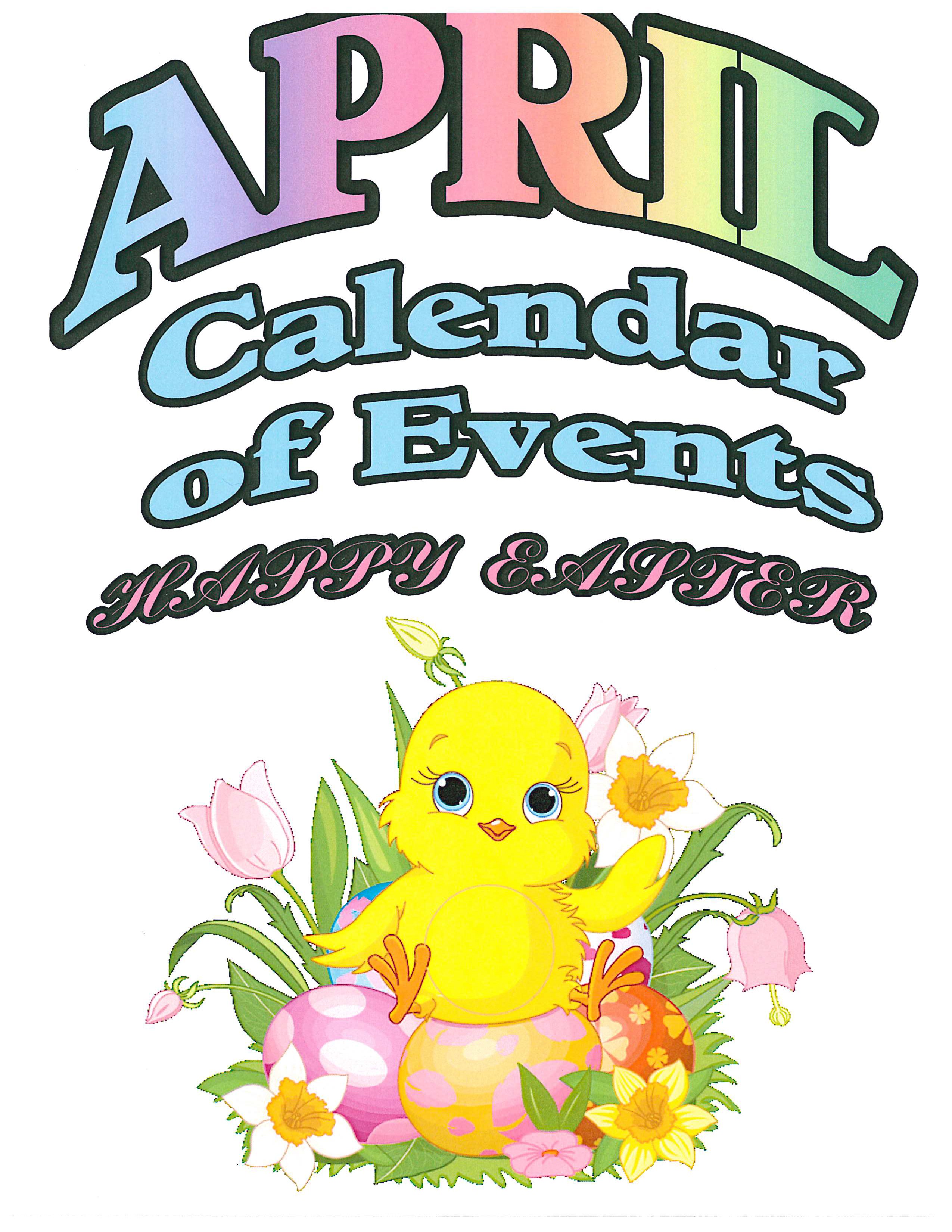 CALENDAR OF EVENTSApril 2017Apr 1Apr 1Apr 1Anacoco, LA.14th Annual Anacoco Spring Festival, Downtown, Anacoco, LA. 1l am­14th Annual Anacoco Spring Festival, Downtown, Anacoco, LA. 1l am­l pm. Parade -11 am. Town Hall 337-239-0215.l pm. Parade -11 am. Town Hall 337-239-0215.Apr 1Apr 1Apr 1ManyNative American Festival, Fort Jesup State Historic Site, l0 am-4 pm. 888-677-5378 or 318-256-4117 locally www.LaStateParks .comNative American Festival, Fort Jesup State Historic Site, l0 am-4 pm. 888-677-5378 or 318-256-4117 locally www.LaStateParks .comApr 1-2, 5-9, 12-16, 19-23, 26-30Apr 1-2, 5-9, 12-16, 19-23, 26-30Apr 1-2, 5-9, 12-16, 19-23, 26-30ManyDaily Demonstrations, Fort Jesup State Historic Site, 9am-5 pm. 888-677-5378 or 318-256-4117 locally   www .LaStateParks.comDaily Demonstrations, Fort Jesup State Historic Site, 9am-5 pm. 888-677-5378 or 318-256-4117 locally   www .LaStateParks.comApr 1-2, 5-9, 12-16, 19-23, 26-30Apr 1-2, 5-9, 12-16, 19-23, 26-30Apr 1-2, 5-9, 12-16, 19-23, 26-30ManyWhat Type Am I? 18th Century Pottery and Ceramics, Fort Jesup StateWhat Type Am I? 18th Century Pottery and Ceramics, Fort Jesup StateHistoric Site, 9am-4 pm. 888-677-5378 or 318-256-4117 locallyHistoric Site, 9am-4 pm. 888-677-5378 or 318-256-4117 locallywww.LaSt ateParks.comwww.LaSt ateParks.comApr 1, 8, 15, 22, 29Apr 1, 8, 15, 22, 29Apr 1, 8, 15, 22, 29ManyDepot Art Gallery, 10 am – 4 pm. 750 Hwy 171 Bypass, 318-273-2809Depot Art Gallery, 10 am – 4 pm. 750 Hwy 171 Bypass, 318-273-2809April 1April 1April 1ManyAfter Hours and the Justin Merritt Band Concert, 675 San Antonio Ave, 7 pm, Many Community Center, $10 at the door, 318-332-7906After Hours and the Justin Merritt Band Concert, 675 San Antonio Ave, 7 pm, Many Community Center, $10 at the door, 318-332-7906April 1April 1April 1ManyBuster and Sarah Live at Bayou Crawfish, 5:30 pm, 650 San Antonio Ave, 318-560-0322Buster and Sarah Live at Bayou Crawfish, 5:30 pm, 650 San Antonio Ave, 318-560-0322April 1April 1April 1Toledo BendTournament: Sportsman’s Bass Club, Big Bass Marina, 318-586-4721Tournament: Sportsman’s Bass Club, Big Bass Marina, 318-586-4721April 1April 1April 1Toledo BendTournament: Army Rec Site Monthly Bass Tournament, 318-565-4235Tournament: Army Rec Site Monthly Bass Tournament, 318-565-4235April 2April 2April 2ManyMeet the Elite, Siloam Baptist Church, 2 pm, 35432 Hwy 191, 318-645-6601Meet the Elite, Siloam Baptist Church, 2 pm, 35432 Hwy 191, 318-645-6601Apr 3,10,17,24Apr 3,10,17,24Apr 3,10,17,24ZwolleBingo at St. Joseph's Catholic Hall on W. Hammond St. Early gameBingo at St. Joseph's Catholic Hall on W. Hammond St. Early gamestarts at 6pm. Regular game starts at 7:00pm. 318-645-6098starts at 6pm. Regular game starts at 7:00pm. 318-645-6098Apr 4, 11, 18,25Apr 4, 11, 18,25Apr 4, 11, 18,25Toledo BendBingo at D.A.V. building on Hwy. 191. Early game starts at 6:30pm.Bingo at D.A.V. building on Hwy. 191. Early game starts at 6:30pm.Regular game starts at 7:00pm. 318-256-6057Regular game starts at 7:00pm. 318-256-6057Apr 5,12,19,26Apr 5,12,19,26Apr 5,12,19,26ZwolleBingo at Zwolle V.F.W. building on Hwy. 171 north. Early gameBingo at Zwolle V.F.W. building on Hwy. 171 north. Early gamestarts at 6:30pm. Regular game starts at 7:00pm. 318-645-9716starts at 6:30pm. Regular game starts at 7:00pm. 318-645-9716Apr 6-8Apr 6-8Apr 6-8ManySabine Parish Spring Fair, Many Fair Grounds, 318-586-7062Sabine Parish Spring Fair, Many Fair Grounds, 318-586-7062Apr 6-9Apr 6-9Apr 6-9Toledo BendTournament: Bass Masters Elite Series, Cypress Bend Park, 3462 Cypress Bend Dr., Many, LA. 318-256-41 18 or Esther Burnette 800-259-5253.Tournament: Bass Masters Elite Series, Cypress Bend Park, 3462 Cypress Bend Dr., Many, LA. 318-256-41 18 or Esther Burnette 800-259-5253.Apr 7Apr 7Apr 7ManyParking Lot Sale! Sabine Council on Aging -Toledo Center 29275 Hwy 191 Many, LA. 8am -4pm 318-256-0059Parking Lot Sale! Sabine Council on Aging -Toledo Center 29275 Hwy 191 Many, LA. 8am -4pm 318-256-0059Apr 7Apr 7Apr 7ManySabine Parish Relay for Life! Many High School, 100 Tiger Dr, Many, LA. 6pm.  Danielle Antoon at 318-663-4489Sabine Parish Relay for Life! Many High School, 100 Tiger Dr, Many, LA. 6pm.  Danielle Antoon at 318-663-4489Apr 7-9Apr 7-9Apr 7-9Pleasant HillBattle of Pleasant Hill, 3 miles north of Pleasant Hill, 23271 LA-175, Pelican, LA. Katelyn Yates 318-658-5785 www.battleofpleasanthill.comBattle of Pleasant Hill, 3 miles north of Pleasant Hill, 23271 LA-175, Pelican, LA. Katelyn Yates 318-658-5785 www.battleofpleasanthill.comApr 8Apr 8Apr 8Many"Spring Flowers Bouquet" Art Class at the Historic Depot Museum , Depot"Spring Flowers Bouquet" Art Class at the Historic Depot Museum , DepotArt Gallery, 750 W Georgia Ave, Many, LA. l-4pm. Fees: $20 paysArt Gallery, 750 W Georgia Ave, Many, LA. l-4pm. Fees: $20 paysmaterials & supplies Reservations: Kimberly Remedies 337-424-6526.materials & supplies Reservations: Kimberly Remedies 337-424-6526.Apr 8Apr 8Apr 8ManyMovie, "Bridge of Spies," Many Community Center (Sabine Theater), Many, LA. 7pm. FREE Admission, Concessions $1. Donations appreciated. 318-256-4021Movie, "Bridge of Spies," Many Community Center (Sabine Theater), Many, LA. 7pm. FREE Admission, Concessions $1. Donations appreciated. 318-256-4021Apr 8Apr 8Apr 8Toledo Bend"A Taste of Toledo Bend Wild Game Cook-off from the Lake & the"A Taste of Toledo Bend Wild Game Cook-off from the Lake & theLand" During Bassmaster Elite Tournament, Cypress Bend Park, 3462Land" During Bassmaster Elite Tournament, Cypress Bend Park, 3462Cypress Bend Dr., Many, LA. 318-256-5880 or 318-645-2588Cypress Bend Dr., Many, LA. 318-256-5880 or 318-645-2588www.toledobendlakecountry.comwww.toledobendlakecountry.comApr 8Apr 8Apr 8Toledo BendTournament: Media Bass, San Miguel Park, 381 San MiguelTournament: Media Bass, San Miguel Park, 381 San MiguelRd, Zwolle, LA. Gordon Stuaffer 972-222-2207 or Esther BurnetteRd, Zwolle, LA. Gordon Stuaffer 972-222-2207 or Esther Burnette800-259-5253800-259-5253Apr 8Apr 8Apr 8Toledo BendTournament: Tackle Box, Big Bass Marina, 318-586-4721Tournament: Tackle Box, Big Bass Marina, 318-586-4721Apr 8Apr 8Apr 8Toledo Bend Tournament: Garrison Commanders Fishing Tournament, Army Rec Site, 318-565-4235Tournament: Garrison Commanders Fishing Tournament, Army Rec Site, 318-565-4235Apr. 14Apr. 14Apr. 14FlorienOutdoor Movie: "Hop," Hodges Garden s State Park , 7pm. (Park fees:$5 per person. $4 per senior. FREE for ages 3 and under & season passOutdoor Movie: "Hop," Hodges Garden s State Park , 7pm. (Park fees:$5 per person. $4 per senior. FREE for ages 3 and under & season passholders) 800-354-3523 or 318-586-3523   www.LaStateParks.comholders) 800-354-3523 or 318-586-3523   www.LaStateParks.comApr. 14Toledo BendToledo BendToledo BendTournament: Crappie For Cash, Cypress Bend Park, 3462 Cypress BendTournament: Crappie For Cash, Cypress Bend Park, 3462 Cypress BendDr., Many, LA. 318-256-4118 or Susie Anthony 800-259-5253.Dr., Many, LA. 318-256-4118 or Susie Anthony 800-259-5253.Apr. 14-15NegreetNegreetNegreetMud Truck Madness, Negreet Mud Pits, 3680 Hwy. 476, Negreet, LA.Mud Truck Madness, Negreet Mud Pits, 3680 Hwy. 476, Negreet, LA.Gates open daily at 7:00 am. Admission is $15 per day and $25 for aGates open daily at 7:00 am. Admission is $15 per day and $25 for aweekend pass. Children under 12 are free. Pit side parking is available forweekend pass. Children under 12 are free. Pit side parking is available for$25. David Cathey 318-332-2199. www.mtmmudpits .com$25. David Cathey 318-332-2199. www.mtmmudpits .comApr. 14-15Toledo BendToledo BendToledo BendTournament: Southwest Bassmaster's,  San Miguel Park, 381 San MiguelTournament: Southwest Bassmaster's,  San Miguel Park, 381 San MiguelRd., Zwolle, LA. 318-645-6748 or Esther Burnette 800-259-5253Rd., Zwolle, LA. 318-645-6748 or Esther Burnette 800-259-5253Apr 15Toledo BendToledo BendToledo BendTournament: American Bass Anglers, Army Rec Site, 318-565-4235Tournament: American Bass Anglers, Army Rec Site, 318-565-4235Apr 15FlorienFlorienFlorienEaster Duck Races, Photos with the Easter Bunny, Geocaching Egg Hunt.Easter Duck Races, Photos with the Easter Bunny, Geocaching Egg Hunt.Hodges Garden s State Park, Hwy. 171. (Park fees: $5 per person .$4 perHodges Garden s State Park, Hwy. 171. (Park fees: $5 per person .$4 persenior, FREE for ages 3 and under & season pass holders) 800-354-3523senior, FREE for ages 3 and under & season pass holders) 800-354-3523or 318-586-3523   www.LaStateParks .comor 318-586-3523   www.LaStateParks .comApr 15ManyManyMany"Decorative Flower Pots," Crafting in the Depot Museum, Depot Art"Decorative Flower Pots," Crafting in the Depot Museum, Depot ArtGallery, 750 W Georgia Ave, Many, LA. l-4pm. Small fee for materials& supplies. Shanna Dees Gaspard 318-602-1614.Gallery, 750 W Georgia Ave, Many, LA. l-4pm. Small fee for materials& supplies. Shanna Dees Gaspard 318-602-1614.Apr 15ManyManyManyMovie "Hop," Easter EGGSTRAVANGZA, Many Community CenterMovie "Hop," Easter EGGSTRAVANGZA, Many Community Center(Sabine Theater), Many, LA. 7 pm. Free admission. Easter Bunny, Easter candy, and pictures of the children.(Sabine Theater), Many, LA. 7 pm. Free admission. Easter Bunny, Easter candy, and pictures of the children.Apr 16FlorienFlorienFlorienEaster Sunrise Service, Hodges Gardens State Park, Hwy.  l 71 . HodgesEaster Sunrise Service, Hodges Gardens State Park, Hwy.  l 71 . HodgesLoop, Florien, LA. Gates will open at 4:30am and close promptly at 5:45Loop, Florien, LA. Gates will open at 4:30am and close promptly at 5:45am. Service - 6:00am.  800-354-3523.  www.LaStateParks.comam. Service - 6:00am.  800-354-3523.  www.LaStateParks.comApr 21Toledo BendToledo BendToledo BendBass Unlimited Banquet, Cypress Bend Park, 3462 Cypress Bend Dr., Many, LA 318-256-4118 or 318-256-0501Bass Unlimited Banquet, Cypress Bend Park, 3462 Cypress Bend Dr., Many, LA 318-256-4118 or 318-256-0501Apr 21Toledo BendToledo BendToledo BendTournament: Anglers of Christ Bass Club, www.aofc.orgTournament: Anglers of Christ Bass Club, www.aofc.orgApr 22Toledo BendToledo BendToledo BendTournament: Boardwalk Pipeline, San Miguel Park, 381 San Miguel Rd., Zwolle, LA. 318-645-6748 or Esther Burnette 800-259-5253Tournament: Boardwalk Pipeline, San Miguel Park, 381 San Miguel Rd., Zwolle, LA. 318-645-6748 or Esther Burnette 800-259-5253Apr 22Toledo BendToledo BendToledo BendTournament: Despino Tire’s Children’s Miracle Network Bass Tournament, Big Bass Marina, 318-586-4721Tournament: Despino Tire’s Children’s Miracle Network Bass Tournament, Big Bass Marina, 318-586-4721Apr 22Toledo BendToledo BendToledo BendTournament: North Central Bass Club, Big Bass Marina, 318-586-4721Tournament: North Central Bass Club, Big Bass Marina, 318-586-4721Apr 22FlorienFlorienFlorienStargazing 101, Hodges Gardens State Park, 1000 Hodges Lp, 318-586-3523Stargazing 101, Hodges Gardens State Park, 1000 Hodges Lp, 318-586-3523Apr 27-29Toledo BendToledo BendToledo BendTournament: Toledo Bend Oilman's, Cypress Bend Park, 3462 Cypress Bend Dr., Many, LA. 318-256-4118 or Esther Burnette 800-259-5253Tournament: Toledo Bend Oilman's, Cypress Bend Park, 3462 Cypress Bend Dr., Many, LA. 318-256-4118 or Esther Burnette 800-259-5253Apr 28ManyManyManyThe Lake Country Music Show featuring James Wagley and the Turn-Ups and Hardrick Rivers, Many Community Center, 675 San Antonio Ave, 7 pm The Lake Country Music Show featuring James Wagley and the Turn-Ups and Hardrick Rivers, Many Community Center, 675 San Antonio Ave, 7 pm Apr 28Toledo BendToledo BendToledo BendTournament: Sportsmans Bass Club, Big Bass Marina, 318-586-4721Tournament: Sportsmans Bass Club, Big Bass Marina, 318-586-4721Apr 28-29EbarbEbarbEbarbChoctaw-Apache 24th Annual Traditional Pow Wow, Trial Grounds, 217 Gene Knight Road, Noble, LA. Admission Charged.318-645-6747Choctaw-Apache 24th Annual Traditional Pow Wow, Trial Grounds, 217 Gene Knight Road, Noble, LA. Admission Charged.318-645-6747For further information or to have events included in the monthly Calendar of Events call the author, Cheryl Ebarb, at 800-259-5253 or 318-256-4114, fax: 318-256-4 I 79, e-mail: srala-toledo@la.gov,  or www .srala-toledo.comFor further information or to have events included in the monthly Calendar of Events call the author, Cheryl Ebarb, at 800-259-5253 or 318-256-4114, fax: 318-256-4 I 79, e-mail: srala-toledo@la.gov,  or www .srala-toledo.comFor further information or to have events included in the monthly Calendar of Events call the author, Cheryl Ebarb, at 800-259-5253 or 318-256-4114, fax: 318-256-4 I 79, e-mail: srala-toledo@la.gov,  or www .srala-toledo.comFor further information or to have events included in the monthly Calendar of Events call the author, Cheryl Ebarb, at 800-259-5253 or 318-256-4114, fax: 318-256-4 I 79, e-mail: srala-toledo@la.gov,  or www .srala-toledo.comFor further information or to have events included in the monthly Calendar of Events call the author, Cheryl Ebarb, at 800-259-5253 or 318-256-4114, fax: 318-256-4 I 79, e-mail: srala-toledo@la.gov,  or www .srala-toledo.comFor further information or to have events included in the monthly Calendar of Events call the author, Cheryl Ebarb, at 800-259-5253 or 318-256-4114, fax: 318-256-4 I 79, e-mail: srala-toledo@la.gov,  or www .srala-toledo.com